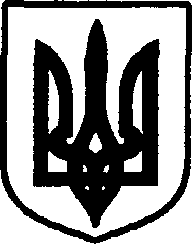 УКРАЇНАНОВИЧІВСька СІЛЬСЬКА радаШЕПЕТІвського РАЙОНУ Хмельницької областівул. Черняхівського,   с. Новичі,  індекс 30437 тел. (03840) 21-241,  код ЄДРПОУ 0440435505. 01. 2016  № 02-18/5На № 01-68/1від 04.01.2016                                                                                              ГО «Центр UA»         На Ваш інформаційний запит  - Витрати на декомунізацію  виконком сільської ради повідомляє про те, що основні державні витрати на заміну табличок із назвами вулиць, покажчиків і дорожніх знаків із назвами вулиць і міст, демонтаж монумент-тів та зберігання та/або знищення цих об’єктів згідно з закону України Про засудження комуністичного та націонал-соціалістичного (нацистського) тоталітар-них режимів в Україні та заборону пропаганди їхньої символіки  не проводились.                  Сільський голова                                      Л.А. Охрімець